Y6 Have a go, you never know you may surprise yourselves…….have fun & stay safe.https://code.org/learn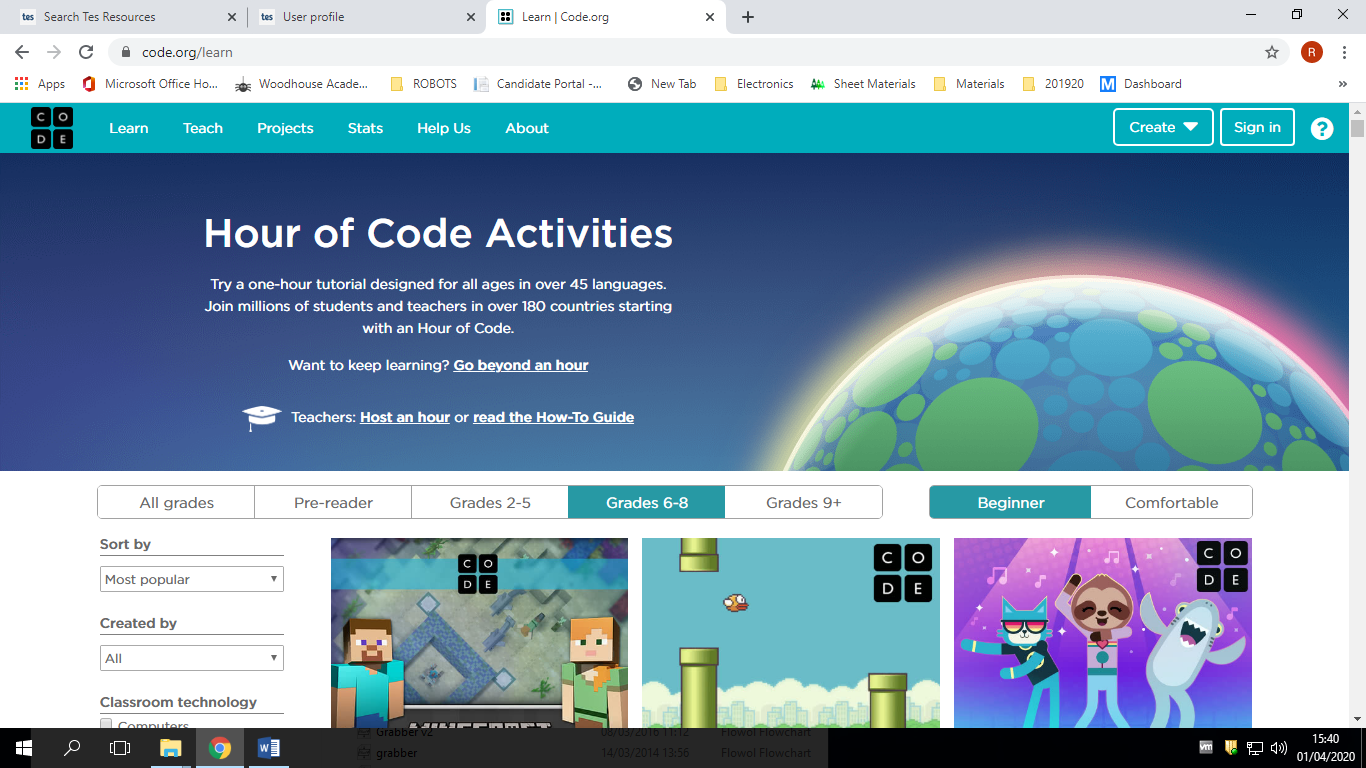 